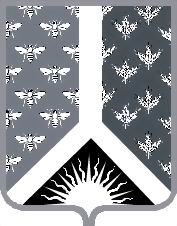 Кемеровская область Новокузнецкий муниципальный районАдминистрация Новокузнецкого муниципального районаПостановление коллегииот 13.10.2020 № 29г. Новокузнецк О ходе реализации Всероссийского физкультурно – спортивного комплекса «Готов к труду и обороне» в Новокузнецком муниципальном районе за 2019-2020 годыЗаслушав информацию руководителя Центра тестирования Всероссийского физкультурно – спортивного комплекса «Готов к труду и обороне» (далее – ВФСК «ГТО») Новокузнецкого муниципального района А.Н. Карпова о реализации ВФСК «ГТО» в Новокузнецком муниципальном районе за 2019-2020 годы, а также в целях дальнейшего совершенствования форм и методов работы по реализации ВФСК «ГТО» коллегия администрации Новокузнецкого муниципального постановляет:  1. Информацию руководителя Центра тестирования ВФСК «ГТО» Новокузнецкого муниципального района А.Н. Карпова о реализации ВФСК «ГТО» в Новокузнецком муниципальном районе за 2019-2020 годы, принять к сведению. 2. Считать исполнение мероприятий по реализации ВФСК «ГТО» удовлетворительной.3. Руководителю Центра тестирования ВФСК «ГТО» Новокузнецкого муниципального района А.Н. Карпову продолжить работу по реализации ВФСК «ГТО». 4. Настоящее постановление вступает в силу со дня его подписания.5. Контроль за исполнением настоящего постановления возложить на заместителя главы Новокузнецкого муниципального района по социальным вопросам Т.Н. Колокольцову.Глава Новокузнецкого муниципального района                                                             А.В. Шарнин  